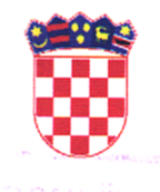                REPUBLIKA HRVATSKA 
 OSJEČKO-BARANJSKA ŽUPANIJA OPĆINA PODRAVSKA MOSLAVINA            OPĆINSKI  NAČELNIKKLASA:   620-01/18-01/1URBROJ: 2115/03-03-18-9U Podravskoj Moslavini, 17. svibanj 2018.                Na temelju članka 48. Zakona o lokalnoj i područnoj (regionalnoj) samoupravi („Narodne novine“, broj 33/01, 60/01, 129/05, 109/07, 125/08, 36/09, 150/11, 144/12, 19/13 - pročišćeni tekst  i 137/15), članka 13. Odluke o utvrđivanju kriterija, mjerila i postupaka za obavljanje financiranja udruga iz proračuna Općine Podravska Moslavina („Službeni glasnik Općine Podravska Moslavina“ 6/17.), Zakona o udrugama (Narodne novine, broj: 74/14), te sukladno odredbama Uredbe o kriterijima, mjerilima i postupcima financiranja i ugovaranja programa i projekata od interesa za opće dobro koje provode udruge (Narodne novine, br. 26/15), i Programu javnih potreba u športu na području Općine Podravska Moslavina u 2018. godini („Službeni glasnik Općine Podravska Moslavina“ br. 6/17.), Općinski načelnik Općine Podravska Moslavina, raspisuje Javni natječajza predlaganje programa/projekata udruga iz Programajavnih potreba u športu na području Općine Podravska Moslavina u 2018. godiniI.Općina Podravska Moslavina poziva udruge koje su programski usmjerene na rad u području javnih potreba u športu da se prijave na financijsku podršku programima/projektima koji doprinose razvoju programa/projekata te športskih manifestacija u zajednici.II.	Udruge suglasno ovom Natječaju mogu prijaviti program/projekt za sljedeća područja djelovanja:programe udruga građana i drugih organizacija u razvoju sporta od interesa za Općinu Podravska Moslavina, kao i prijedloge usmjerene poticanju razvitka sportskog amaterizma u Općini Podravska Moslavina,manifestacije značajne za Općinu Podravska Moslavina i njenu sportsku tradiciju,ostale programe.III.	Ukupno planirana vrijednost Natječaja je 90.000,00 kuna.	Najmanji iznos financijskih sredstava koji se može prijaviti i ugovoriti po pojedinom programu/projektu je 500,00 kuna, a najveći iznos po pojedinom projektu je 60.000,00 kuna.IV.	Rok za podnošenje prijedloga programa/projekata je 30 dana, a završava 18. lipnja 2018. godine.V.	Svaka udruga može prijaviti i ugovoriti najviše jedan program/projekt u okviru ovog Natječaja.	Ista udruga može biti partner na više projekata unutar programa ili projekata prijavljenih na Natječaj.	Prijavu programa/projekata na Natječaja može podnijeti udruga koja je: upisana u Registar udruga i djeluje na području Općine Podravska Moslavina zaključno s danom objave Javnog natječaja, koja je programski usmjerena na rad u području javnih potreba u športu što je razvidno iz ciljeva i popisa djelatnosti u statutu udruge, koja je upisana u Registar neprofitnih organizacija i vodi transparentno financijsko poslovanje u skladu s propisima o računovodstvu neprofitnih organizacija i koja je ispunila ugovorne obveze prema Općini Podravska Moslavina iz ranije odobrenih programa/projekata te svim drugim davateljima financijskih sredstava iz javnih izvora.VI.	Prije potpisa ugovora udruga će morati priložiti dokaze da se protiv odgovorne osobe u udruzi i voditelja programa/projekta ne vodi kazneni postupak, te da udruga ima podmirene sve doprinose i plaćen porez.	Prije potpisivanja Ugovora udruga će dostaviti Općini Podravska Moslavina solemniziranu bjanko zadužnicu ovjerenu kod javnog bilježnika za povrat iznosa sredstava uplaćenog preko utvrđenog konačnog iznosa, neutrošenih sredstava te nenamjenskih utrošenih sredstava.VII.	Prijedlozi programa/projekata dostavljaju se isključivo na propisanim obrascima, koji su zajedno s Uputama za prijavitelje, dostupni na web stranici Općine Podravska Moslavina, www.podravskamoslavina.hr	Natječajnu dokumentaciju poslati poštom ili osobno na sljedeću adresu:OPĆINA PODRAVSKA MOSLAVINAJ.J. STROSSMAYERA 15031 530 PODRAVSKA MOSLAVINAuz naznaku„Ne otvaraj- JAVNI NATJEČAJ ZA PREDLAGANJE PROGRAMA/PROJEKATA UDRUGAIZ PROGRAMA JAVNIH POTREBA U ŠPORTU NA PODRUČJU OPĆINE PODRAVSKA MOSLAVINA U 2018. GODINI“VIII.	Natječajni postupak opisan je u Uputama za prijavitelje za Javni natječaj za predlaganje projekata i programa  udruga iz Programa javnih potreba u športu na području Općine Podravska Moslavina u  2018. godini.	Razmotrit će se samo programi/projekti koji su pravodobno prijavljeni, te koji u cijelosti zadovoljavaju propisane uvjete Javnog  natječaja.IX.	Sva pitanja vezana uz ovaj Javni natječaj mogu se postaviti isključivo elektroničkim putem, slanjem upita na adresu elektronske pošte: opcina.podravskamoslavina@os.t-com.hr X.	Javni natječaj se objavljuje na službenoj web stranici Općine Podravska Moslavina i web stranici Ureda za udruge Vlade Republike Hrvatske.                                    OPĆINSKI NAČELNIK								                      Zdravko Šimara